INDICAÇÃO Nº 735/2018Indica ao Poder Executivo Municipal para que seja feito operação “tapa-buracos” na Rua Sebastião de Paula Coelho, defronte nº 940, no bairro Jardim Rochelle, neste município. Excelentíssimo Senhor Prefeito Municipal, Nos termos do Art. 108 do Regimento Interno desta Casa de Leis, dirijo-me a Vossa Excelência para sugerir que, por intermédio do Setor competente, seja feito operação “tapa-buracos” na Rua Sebastião de Paula Coelho, defronte nº 940, no bairro Jardim Rochelle, neste município.Justificativa:Conforme visita realizada “in loco”, este vereador pôde constatar o estado de degradação da malha asfáltica no referido trecho, fato este que prejudica as condições de tráfego e potencializa a ocorrência de acidentes, uma vez que, os veículos realizam manobras perigosas a fim de desviar dos buracos e os motoristas que não conseguem evitá-los, correm o risco de terem avarias em seus veículos automotores.Plenário “Dr. Tancredo Neves”, em 25 de janeiro de 2018.CELSO LUCCATTI CARNEIRO“Celso da Bicicletaria”-Vereador-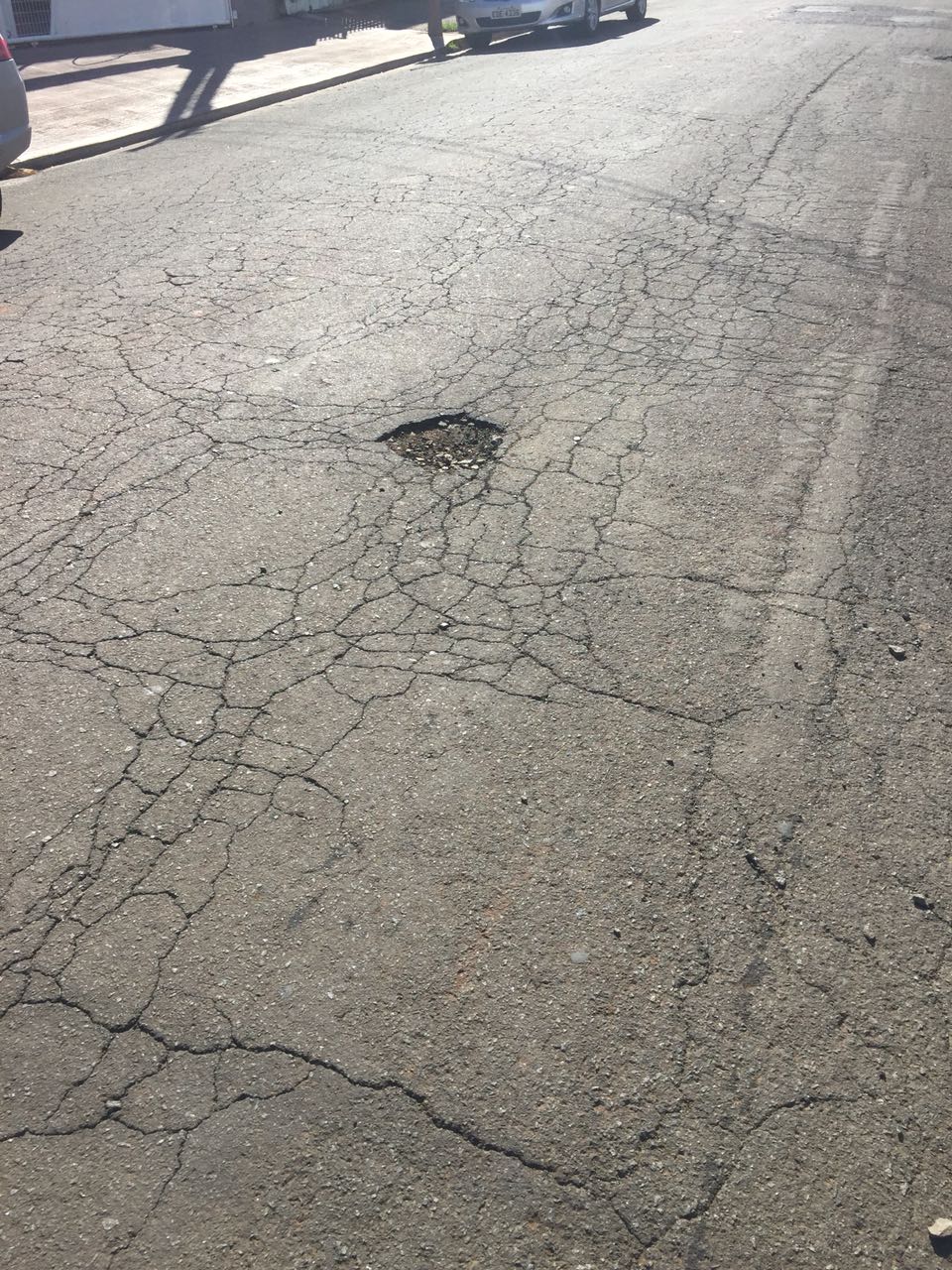 